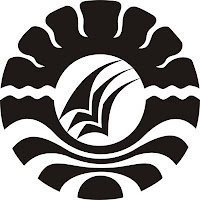 SKRIPSIPENINGKATAN KEMAMPUAN MENGENAL KONSEP BILANGAN MELALUI KEGIATAN BERMAIN  MEDIA BAHAN ALAM DI TAMAN KANAK-KANAK  ISLAM NURUL YAQIN KECAMATAN GANTARANGKEKE KABUPATEN BANTAENGAMRIANIPROGRAM STUDI PENDIDIKAN GURU PENDIDIKAN ANAK USIA DINI FAKULTAS  ILMU PENDIDIKAN UNIVERSITAS NEGERI MAKASSAR2014